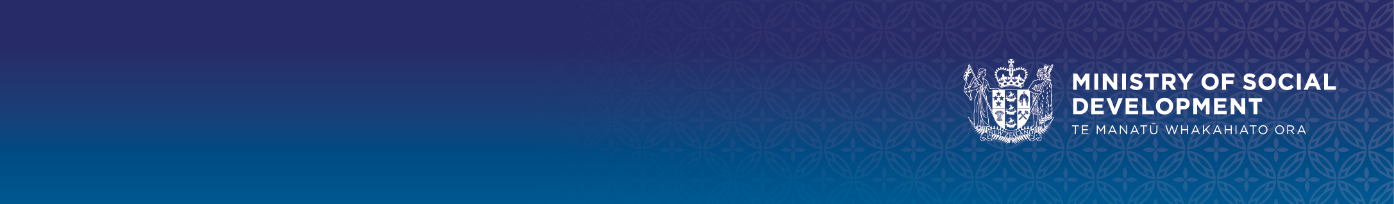 We acknowledge that the details given in this application, or supplied by us in support of our application, are true and correct to the best of our knowledge.We acknowledge that before, during and after the granting of any funds, the Ministry of Social Development may disclose to, or obtain from, any other government department or agency, private person or organisation, any information about our organisation and the project/s for which we are seeking funding for the purpose of assessing the application, administering the Initiative/s, reporting tax information, evaluating the Initiative/s or conducting integrity inquiries.We agree to provide information such as financial, statistical and/or anonymised information to the Ministry of Social Development for the purpose of evaluating, auditing, reporting, and conducting integrity inquiries on the Initiative/s and/or funds.We agree to follow the Privacy Act 2020 and any other applicable rule or enactment when handling any personal information.We acknowledge that the Ministry of Social Development will publish the names of the BFC providers that receive funding, and the amount of funding received.
   I have read and agree to the declaration above and the Terms and Conditions of the 
Building Financial Capability Grants 2023 (tick, signature, name and date required)
Building Financial Capability Grants 2023Terms and Conditions 
Applications for BFC 2023 Grants open 18 April 2023 and close 5.00pm 30 April 2023.The Ministry of Social Development (MSD) is paying the grant to Provider Legal Entity under the following terms and conditions:Provider Legal Entity must use the grant for the contracted output/s.Provider Legal Entity will repay any funding paid by MSD, if Provider Legal Entity does not satisfactorily deliver the contracted outputs.Provider Legal Entity will inform MSD of any funding received from any other source for the contracted output/s.Provider Legal Entity agrees to acknowledge the assistance of MSD in any publicity about the contracted output/s.Provider Legal Entity will not do or omit to do any act that brings MSD into disrepute.MSD cannot guarantee that there will be any money available to further fund the contracted output/s after the term and Provider Legal Entity should not expect or rely on continuing funding.Purpose of the grantsThis funding of $3,000,000 limited to the 2022-23 financial year aims to provide fixed-sum payments to providers delivering client support in extraordinary circumstances. It will enable them to continue to provide services to protect clients who are facing immediate financial hardship. EligibilityApplicants must have an MSD contract to provide BFC Services in the 2022-23 financial year. Funding will be allocated to contracted BFC providers across New Zealand, prioritising Cyclone Gabrielle and flood-affected areas (the priority areas). Cabinet defined the priority areas as:Within the [former] National State of Emergency, the six regions of Northland, Auckland, Tairāwhiti, Bay of Plenty, Waikato, Hawke’s Bay, and the Tararua District.The following providers are eligible to receive one conditional grant shown in the table below. BFC Plus providers who also have BFC core contracts are eligible for both the core and BFC Plus grants.Collective contracts: A total of 4 providers in service type (a) within collective contracts are also eligible. Refer to the ‘Guidelines applying only to providers on a collective contract’ in paragraphs 21-24 below.ApplicationsApplications must use a single application form, which must be completed in full, including confirmation of their ability to provide the defined outputs additional to their contracts. All applications must be sent to the Financial Capability inbox: financial_capability@msd.govt.nz Applications must be received by the Ministry not later than 5.00pm on 30 April 2023.All applicants who meet the conditions and complete an application in full will receive a grant. Applicants may not request variations to the size of their grants.Reporting the results of the fundingGrants must be substantially spent by 30 June 2023 and no continued funding is available.A final report must be submitted to MSD by 10 July 2023.       Providers must include an overview of their spending within each contracted output which enabled them to:  
a) respond to increased demand on the provider’s services, and/or 
b) continue to support response and recovery efforts following the extreme weather events, and/or 
c) support wellbeing of the provider’s staff and volunteers.  Providers should include information on any outcomes that were not able to be delivered as planned. Guidelines applying only to providers on a collective contractEach eligible service should apply individually, but applications must be submitted to the Ministry by the fundholder so it is received by the Ministry not later than 5.00pm on 30 April 2023.If the application is successful, the Ministry will pay the conditional grant(s) to the fundholder to distribute to each provider within the collective.Fundholders may not make any deductions from their collective members’ grants for pass-on fees, administration etc.Grant recipients will be responsible for reporting the results of the funding, as outlined in paragraph 20. This report should be submitted to MSD via the fundholder so that it is received by MSD by 10 July 2023.Key datesOrganisation DetailsOrganisation DetailsProvider Name:
(Legal Entity)Provider number:Address:Contact Name:Email:Number:Our organisation does not wish to apply for a Building Financial Capability Grant 2023             [   ] (tick here)If you ticked this box, skip questions 2 to 4 below and complete and sign question 5 overleaf. If you did not tick the box, please continue.Eligibility Eligibility Our organisation has a contract with the Ministry of Social Development (MSD) to provide Building Financial Capability Services in the 2022-23 financial year. [YES]  Yes is requiredOur organisation is contracted to operate in a priority area Definition: Within the [former] National State of Emergency, the six regions of Northland, Auckland, Tairāwhiti, Bay of Plenty, Waikato, Hawke’s Bay, and the Tararua District.[YES]     [NO]Choose only 
one answerAdditional to our current contract/s, this funding will enable our organisation to:
a) respond to increased demand on our services, and/or
b) continue to support response and recovery efforts, and/or 
c) support wellbeing of our staff and volunteers.[YES] Yes is requiredBFC Core service financial mentor / MoneyMates application BFC Core service financial mentor / MoneyMates application BFC Core service financial mentor / MoneyMates application 

Choose only 
one answer (a)  Our organisation is contracted to provide services in a priority area and wishes to apply for a conditional Grant of $25,000.[YES]

Choose only 
one answer (b)  Our organisation only provides services outside the priority areas (rest of New Zealand) and wishes to apply for a conditional Grant of $12,500.[YES]National BFC service providers will be contacted directly to discuss their eligibilityNational BFC service providers will be contacted directly to discuss their eligibilityNational BFC service providers will be contacted directly to discuss their eligibilityBFC Plus Kahukura service application BFC Plus Kahukura service application BFC Plus Kahukura service application (c)  Our organisation is contracted to provide BFC Plus Kahukura services 
and wishes to apply for a conditional Grant of $10,000.[YES][YES]Confirm your application for the Building Financial Capability Grants 2023This section needs to be completed by a person in your organisation who has the authority to commit the organisation to enter into a funding agreement.SignedNameDateGrant purpose 
Contracted output/s Additional to current contract/s, this funding will enable the organisation to:The funding aims to ensure that providers will have sufficient capacity to provide BFC services to vulnerable clients during this time of increased complexity.respond to increased demand on the provider’s services, and/orcontinue to support response and recovery efforts following the extreme weather events, and/or support wellbeing of the provider’s staff and volunteers.BFC service typeBFC service typeGrant per provider ($)(a)BFCCORE (in priority areas)25,000(b)BFCCORE (in all other areas)12,500(c) 
BFCINT (BFC Plus)10,000(c) 
BFCMMF and MICROFIN 
(Debt Solutions)25,000(c) 
BFCSUP (MoneyTalks national financial helpline)100,00020239.00am 18 April Applications for grants open 5.00pm 30 April Fund applications close10 May – 12 May Providers advised their applications approved / declinedFrom 12 MayGrants Documents sent to successful applicants for their signature 12 May – 31 MayProviders return signed Grants Documents and invoices to MSDBy 9 JuneGrants paid to providers By 9 JuneList of provider grants approved and funding allocated published on the Ministry of Social Development websiteBy 30 June Grants must be substantially spentBy 10 July A report confirming use of the conditional grant must be submitted to the Ministry